от «22» 11 2022 г.					           		                                    № 1514О внесении изменений в Постановлениегородской Администрации от 10.10.2019 № 1281«Об утверждении схемы размещения и реестра мест (площадок) накопления твердых коммунальных отходов на территории МО «Город Мирный» В соответствии с Федеральным законом от 06.10.2003 № 131-ФЗ «Об общих принципах организации местного самоуправления в Российской Федерации», Федеральным законом от 24.06.1998 № 89-ФЗ «Об отходах производства и потребления», постановлением Правительства РФ от 31.08.2018 № 1039 «Об утверждении Правил обустройства мест (площадок) накопления твердых коммунальных отходов и ведения их реестра», Правилами благоустройства и санитарного содержания территории МО «Город Мирный», утвержденными решением городского Совета депутатов МО «Город Мирный» от 19.04.2012 № 42-9 (с изменениями и дополнениями), руководствуясь Уставом МО «Город Мирный», городская Администрация постановляет: 1. Внести в Постановление городской Администрации от 10.10.2019 
№ 1281 «Об утверждении схемы размещения и реестра мест (площадок) накопления твердых коммунальных отходов на территории МО «Город Мирный» (в редакции с учетом Постановлений от 06.12.2020 № 1503; от 14.05.2020 № 444; от 07.07.2020 № 646; от 23.12.2020 № 1320; от 29.01.2020 № 93; от 17.09.2021 № 1054; от 13.12.2021 № 1408; от 05.09.2022 № 1141) следующие изменения: Приложение 1 «Территориальная схема обращения с ТКО на территории МО «Город Мирный» изложить согласно приложению 1 к настоящему Постановлению. «Реестр мест (площадок) накопления твердых коммунальных отходов на территории МО «Город Мирный» изложить согласно приложению 2 к настоящему Постановлению.2. Опубликовать настоящее Постановление в порядке, установленном Уставом МО «Город Мирный».3. Настоящее Постановление вступает в силу со дня его официального опубликования.	4. Контроль исполнения настоящего Постановления оставляю за собой.Глава города 						                      	               А.А. Тонких          					  	             АДМИНИСТРАЦИЯМУНИЦИПАЛЬНОГО ОБРАЗОВАНИЯ«Город Мирный»МИРНИНСКОГО РАЙОНАПОСТАНОВЛЕНИЕ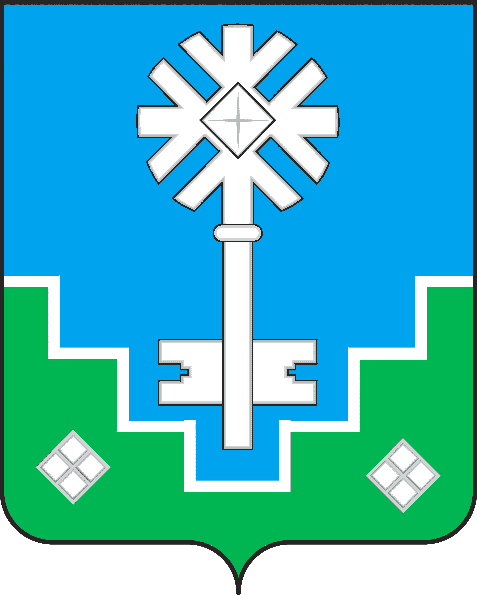 МИИРИНЭЙ ОРОЙУОНУН«Мииринэйкуорат»МУНИЦИПАЛЬНАЙ ТЭРИЛЛИИДЬАhАЛТАТАУУРААХ